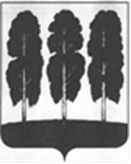 ДУМА БЕРЕЗОВСКОГО РАЙОНАХАНТЫ-МАНСИЙСКОГО АВТОНОМНОГО ОКРУГА – ЮГРЫ РЕШЕНИЕот 26 сентября 2022 года		                                                              № 145пгт. БерезовоО внесении изменений в решение Думы Березовского района от 23 декабря 2021 года № 33 «О бюджете Березовского района на 2022 год и плановый период 2023 и 2024 годов»Рассмотрев материалы, представленные администрацией Березовского района по уточнению бюджета на 2022 год и плановый период 2023 и 2024 годов, руководствуясь статьей 18 устава Березовского района, утвержденного решением Думы Березовского района от 15 апреля 2005 года № 338,Дума района РЕШИЛА:1. Внести в решение Думы Березовского района от 23 декабря 2021 года № 33 «О бюджете Березовского района на 2022 год и плановый период 2023 и 2024 годов» следующие изменения:1.1. в статье 1:1.1.1. подпункты 1-2, 4 пункта 1 изложить в следующей редакции:«1) прогнозируемый общий объем доходов бюджета района в сумме          5 188 316,0 тыс. рублей, в том числе безвозмездные поступления на 2022 год в сумме 4 792 014,2 тыс. рублей согласно приложению 1 к настоящему решению; 2) общий объем расходов бюджета района в сумме 5 233 198,7 тыс. рублей;4) верхний предел муниципального внутреннего долга Березовского района на 01 января 2023 год в сумме 108 529,9 тыс. рублей, в том числе верхний предел долга по муниципальным гарантиям Березовского района в сумме 0,0 тыс. рублей;»;1.1.2. подпункты 1-2, 4 пункта 2 изложить в следующей редакции:«1) прогнозируемый общий объем доходов бюджета района на 2023 год в сумме 4 572 794,3 тыс. рублей и на 2024 год в сумме 3 741 717,6 тыс. рублей, в том числе безвозмездные поступления на 2023 год в сумме 4 188 386,6 тыс. рублей и на 2024 год в сумме 3 353 768,1 тыс. рублей согласно приложению 2 к решению;2) общий объем расходов бюджета района на 2023 год в сумме 4 572 794,3 тыс. рублей и на 2024 год в сумме 3 741 717,6 тыс. рублей, в том числе условно утвержденные расходы на 2023 год в сумме 35 019,3 тыс. рублей и на 2024 год в сумме 69 479,1 тыс. рублей;4) верхний предел муниципального долга Березовского района:- на 01 января 2024 года в сумме 108 529,9 тыс. рублей, в том числе верхний предел долга по муниципальным гарантиям Березовского района в сумме 0,0 тыс. рублей;- на 01 января 2025 года в сумме 108 529,9 тыс. рублей, в том числе верхний предел долга по муниципальным гарантиям Березовского района в сумме 0,0 тыс. рублей;»;1.2. в статье 3:1.2.1. в подпункте 1 пункта 5 цифры «9 230,0» заменить цифрами «9 285,0»; 1.2.2. в подпункте 1 пункта 7 цифры «1 868 415,6» заменить цифрами «2 002 275,4»; 1.2.3. в подпункте 1 пункта 9 цифры «1 195 334,8» заменить цифрами «1 321 185,2»; 1.2.4. в подпункте 2 пункта 9 цифры «1 251 397,7» заменить цифрами «1 255 356,2»; 1.2.5. в подпункте 3 пункта 9 цифры «494 068,1» заменить цифрами «416 232,1»; 1.2.6. подпункт 1 пункта 12 изложить в следующей редакции:«1) на 2022 год в сумме 264 833,0 тыс. рублей, в том числе межбюджетные трансферты бюджету района из бюджетов поселений на осуществление части полномочий по решению вопросов местного значения в соответствии с заключенными соглашениями в сумме 14 616,5 тыс. рублей;»; 1.2.7. подпункт 2 пункта 12 изложить в следующей редакции:«2) на 2023 год в сумме 48 577,7 тыс. рублей, в том числе межбюджетные трансферты бюджету района из бюджетов поселений на осуществление части полномочий по решению вопросов местного значения в соответствии с заключенными соглашениями в сумме 3 358,0 тыс. рублей;»; 1.2.8. в подпункте 1 пункта 13 цифры «1 128 170,1» заменить цифрами «1 250 528,9»; 1.2.9. подпункт 2 пункта 13 изложить в следующей редакции:«2) на плановый период 2023 и 2024 годов в сумме 1 156 865,9 тыс. рублей и 185 548,5 тыс. рублей, соответственно, согласно приложению 18.»; 1.2.10. пункт 14 изложить в следующей редакции:«14. Утвердить объем бюджетных ассигнований муниципального дорожного фонда Березовского района:1) на 2022 год в сумме 29 522,8 тыс. рублей;2) на 2023 год в сумме 7 721,3 тыс. рублей;3) на 2024 год в сумме 4 385,1 тыс. рублей.»;1.3. в статье 5:1.3.1. в подпункте 1 пункта 1 цифры «259 144,7» заменить цифрами                          «330 266,8»;1.3.2. в подпункте 1 пункта 3 цифры «2 767,0» заменить цифрами                          «2 915,4»;1.3.3 в подпункте 1 пункта 4 цифры «42 007,7» заменить цифрами «111 907,0»;1.3.4. в подпункте 1 пункта 5 цифры «3 887,4» заменить цифрами                          «4 961,8»;1.3.5. пункт 7 изложить в следующей редакции:«7. Утвердить объем межбюджетных трансфертов, передаваемых бюджету района из бюджетов городских, сельских поселений на осуществление части полномочий по решению вопросов местного значения в соответствии с заключенными соглашениями на 2022 год в сумме 16 525,7 тыс. рублей, согласно приложению 23 к решению, на плановый период 2023 и 2024 годов в размере 3 358,0 тыс. рублей и 0,0 тыс. рублей, соответственно, согласно приложению 28.»;1.4. в абзаце восьмом пункта 2 статьи 6 слова «один год» заменить словами «два года».1.5. Приложение 1 «Доходы бюджета Березовского района на 2022 год» к решению изложить в следующей редакции согласно приложению 1 к настоящему решению.1.6. Приложение 2 «Доходы бюджета Березовского района на плановый период 2023 и 2024 годов» к решению изложить в следующей редакции согласно приложению 2 к настоящему решению.1.7. Приложение 3 «Распределение бюджетных ассигнований по разделам, подразделам, целевым статьям (муниципальным программам Березовского района и непрограммным направлениям деятельности), группам и подгруппам видов расходов классификации расходов бюджета Березовского района на 2022 год» к решению изложить в следующей редакции согласно приложению 3 к настоящему решению.1.8. Приложение 4 «Распределение бюджетных ассигнований по разделам, подразделам, целевым статьям (муниципальным программам Березовского района и непрограммным направлениям деятельности), группам и подгруппам видов расходов классификации расходов бюджета Березовского района на плановый период 2023 и 2024 годов» к решению изложить в следующей редакции согласно приложению 4 к настоящему решению.1.9. Приложение 5 «Распределение бюджетных ассигнований по целевым статьям (муниципальным программам Березовского района и непрограммным направлениям деятельности), группам и подгруппам видов расходов классификации расходов бюджета Березовского района на 2022 год» к решению изложить в следующей редакции согласно приложению 5 к настоящему решению.1.10. Приложение 6 «Распределение бюджетных ассигнований по целевым статьям (муниципальным программам Березовского района и непрограммным направлениям деятельности), группам и подгруппам видов расходов классификации расходов бюджета Березовского района на плановый период 2023 и 2024 годов» к решению изложить в следующей редакции согласно приложению 6 к настоящему решению.1.11. Приложение 7 «Распределение бюджетных ассигнований по разделам и подразделам классификации расходов бюджета Березовского района на 2022 год» к решению изложить в следующей редакции согласно приложению 7 к настоящему решению.1.12. Приложение 8 «Распределение бюджетных ассигнований по разделам и подразделам классификации расходов бюджета Березовского района на плановый период 2023 и 2024 годов» к решению изложить в следующей редакции согласно приложению 8 к настоящему решению.1.13. Приложение 9 «Ведомственная структура расходов бюджета Березовского района на 2022 год» к решению изложить в следующей редакции согласно приложению 9 к настоящему решению.1.14. Приложение 10 «Ведомственная структура расходов бюджета Березовского района на плановый период 2023 и 2024 годов» к решению изложить в следующей редакции согласно приложению 10 к настоящему решению.1.15. Приложение 11 «Распределение субвенций на выполнение отдельных государственных полномочий органов государственной власти автономного округа, а также отдельных государственных полномочий федеральных органов государственной власти на 2022 год» к решению изложить в следующей редакции согласно приложению 11 к настоящему решению.1.16. Приложение 13 «Распределение субсидий между главными распорядителями бюджетных средств на 2022 год» к решению изложить в следующей редакции согласно приложению 12 к настоящему решению.1.17. Приложение 14 «Распределение субсидий между главными распорядителями бюджетных средств на плановый период 2023 и 2024 годов» к решению изложить в следующей редакции согласно приложению 13 к настоящему решению.1.18. Приложение 15 «Распределение иных межбюджетных трансфертов между главными распорядителями бюджетных средств Березовского района на 2022 год» к решению изложить в следующей редакции согласно приложению 14 к настоящему решению.1.19. Приложение 17 «Расходы на осуществление бюджетных инвестиций в объекты капитального строительства и на приобретение объектов недвижимого имущества в муниципальную собственность, в том числе с учетом софинансирования, осуществляемого за счёт межбюджетных трансфертов из окружного бюджета в виде субсидий в составе ведомственной структуры расходов Березовского района на 2022 год» к решению изложить в следующей редакции согласно приложению 15 к настоящему решению. 1.20. Приложение 18 «Расходы на осуществление бюджетных инвестиций в объекты капитального строительства и на приобретение объектов недвижимого имущества в муниципальную собственность, в том числе с учетом софинансирования, осуществляемого за счёт межбюджетных трансфертов из окружного бюджета в виде субсидий в составе ведомственной структуры расходов Березовского района на плановый период 2023 и 2024 годов» к решению изложить в следующей редакции согласно приложению 16 к настоящему решению. 1.21. Приложение 19 «Смета муниципального дорожного фонда Березовского района на 2022 год» к решению признать утратившим силу.1.22. Приложение 20 «Смета муниципального дорожного фонда Березовского района на плановый период 2023 и 2024 годов» к решению признать утратившим силу.1.23. Приложение 21 «Распределение межбюджетных трансфертов бюджетам городских, сельских поселений Березовского района на 2022 год» к решению изложить в следующей редакции согласно приложению 17 к настоящему решению.1.24. Приложение 23 «Межбюджетные трансферты, передаваемые бюджету Березовского района из бюджетов городских, сельских поселений на осуществление части полномочий по решению вопросов местного значения в соответствии с заключенными соглашениями на 2022 год» к решению изложить в следующей редакции согласно приложению 18 к настоящему решению.1.25. Приложение 24 «Программа муниципальных внутренних заимствований Березовского района на 2022 год» к решению изложить в следующей редакции согласно приложению 19 к настоящему решению.1.26. Приложение 26 «Источники внутреннего финансирования дефицита бюджета Березовского района на 2022 год» к решению изложить в следующей редакции согласно приложению 20 к настоящему решению.1.27. Дополнить приложением 28 «Межбюджетные трансферты, передаваемые бюджету Березовского района из бюджетов городских, сельских поселений на осуществление части полномочий по решению вопросов местного значения в соответствии с заключенными соглашениями на плановый период 2023 и 2024 годов» согласно приложению 21 к настоящему решению.2. Опубликовать решение в газете «Жизнь Югры» и разместить на официальном сайте органов местного самоуправления Березовского района.3. Настоящее решение вступает в силу после его официального опубликования.  Председатель Думы Березовского района                                                                              З.Р. КаневаГлава Березовского района                                                                  П.В. Артеев